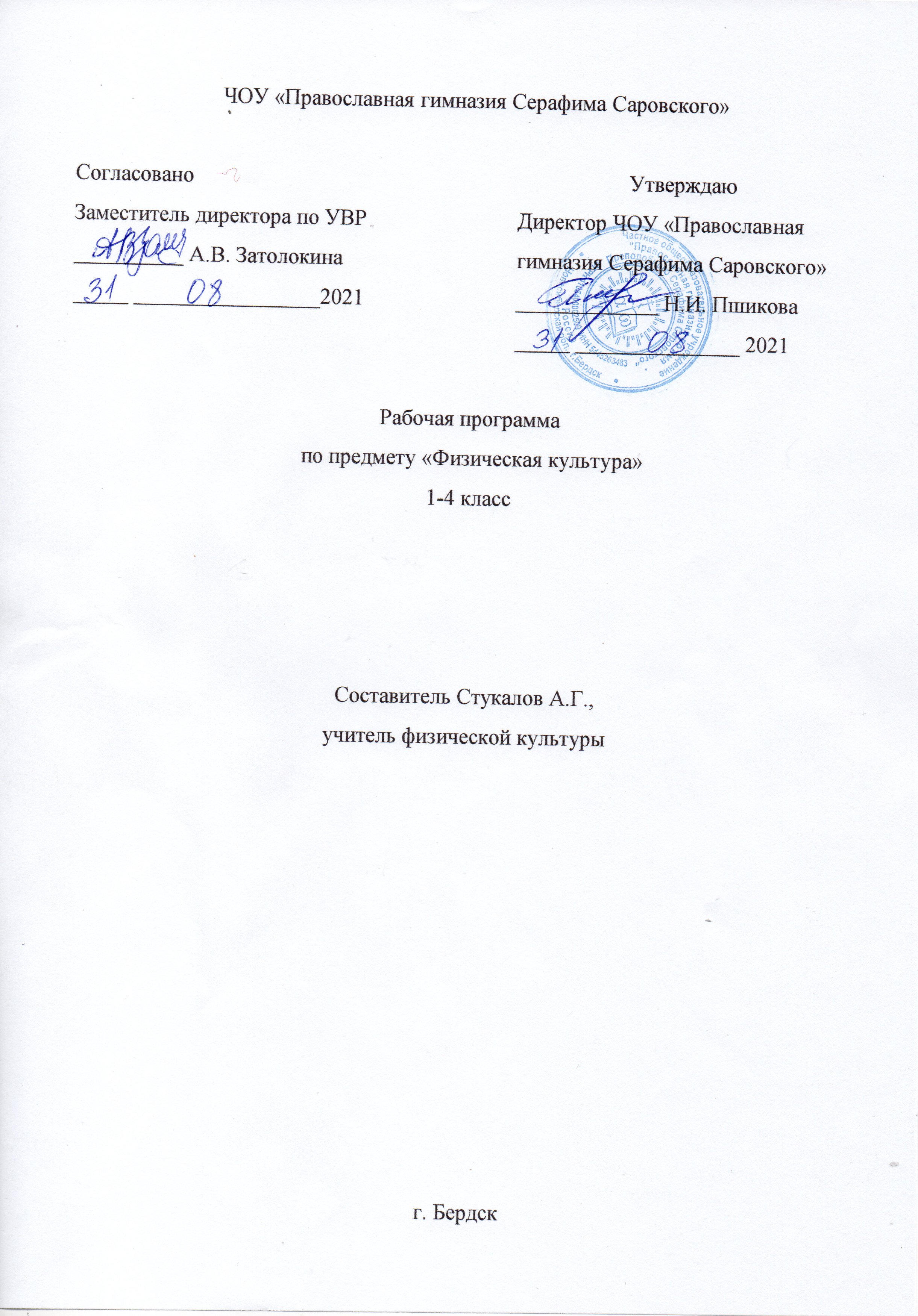 КАЛЕНДАРНО – ТЕМАТИЧЕСКОЕ ПЛАНИРОВАНИЕ  Предмет: Физическая культураКласс: 1Программа (название, автор, изд-во, год издания) «Комплексная программа физического воспитания учащихся 1-11классов» (В. И. Лях, А. А. Зданевич. – М.: Просвещение, 2011г).Учебник (название, автор, изд-во, год издания) Лях, В. И. Физическая культура: 1-4 кл. – М.: Просвещение, 2013Количество часов: всего в уч. г.  99, в неделю 3Учитель (Ф.И.О.): Стукалов А.Г.ПОЯСНИТЕЛЬНАЯ  ЗАПИСКАОсобенностью физической культуры как учебного предмета является ее деятельностный характер. Задача формирования представлений о физической культуре не является самоцелью, а знания, которые приобретает младший школьник, выступают средством развития его физической деятельности, овладения физической культурой как частью общей культуры человека. Процесс обучения структурируется в зависимости от этапа, целей, ставящихся на каждом из этапов обучения, и может быть связан с освоением того или иного способа физической деятельности, овладением физическим упражнением, развитием физических качеств и т.п.        Планирование  для   1 класса,  составлено на основе:1. Приказа Министерства образования и науки Российской Федерации от     30 августа 2010 г. №  889  «О внесении  изменений  в  федеральный базисный   учебный      план и примерные учебные планы  для  образовательных учреждений    Российской     Федерации,   реализующих    программы    общего  образования»   о   введении   в     объем  недельной  учебной  нагрузки  общеобразовательных  учреждений  всех     видов     третьего часа физической культуры;2. «Федеральной  комплексной программы физического воспитания» под редакцией      доктора педагогических наук В.И. Ляха и  канд. пед.  наук А.А. Зданевича.2011 г. На преподавание учебного предмета «Физическая культура» отводится  99 ч.   в год.        Тема и содержание урока,  во время учебного процесса может варьироваться по усмотрению учителя, ориентируясь на  уровень физической подготовленности класса; на  материально-техническую базу школы;  на климатические условия и места проведения урока. Учитель физической культуры имеет право вводить в учебный процесс дополнительные темы,  сокращать или упрощать предлагаемый в программах учебный материал, при этом учителю  необходимо избегать учебных перегрузок учащихся, не нарушая логику  распределения  программного  содержания, не выходить за рамки Требований Государственного стандарта.ОСНОВЫ   ЗНАНИЙ  О  ФИЗИЧЕСКОЙ   КУЛЬТУРЕГОДОВОЙ   ПЛАН-ГРАФИК РАСПРЕДЕЛЕНИЯ УЧЕБНОГО МАТЕРИАЛАДЛЯ 1 КЛАССАКАЛЕНДАРНО-ТЕМАТИЧЕСКОЕ  ПЛАНИРОВАНИЕ             КАЛЕНДАРНО – ТЕМАТИЧЕСКОЕ ПЛАНИРОВАНИЕ  Предмет: Физическая культураКласс: 2Программа (название, автор, изд-во, год издания) «Комплексная программа физического воспитания учащихся 1-11классов» (В. И. Лях, А. А. Зданевич. – М.: Просвещение, 2011г).Учебник (название, автор, изд-во, год издания) Лях, В. И. Физическая культура: 1-4 кл. – М.: Просвещение, 2013Количество часов: всего в уч. г.  102, в неделю 3Учитель (Ф.И.О.): Стукалов А.Г.ПОЯСНИТЕЛЬНАЯ  ЗАПИСКАОсобенностью физической культуры как учебного предмета является ее деятельностный характер. Задача формирования представлений о физической культуре не является самоцелью, а знания, которые приобретает младший школьник, выступают средством развития его физической деятельности, овладения физической культурой как частью общей культуры человека. Процесс обучения структурируется в зависимости от этапа, целей, ставящихся на каждом из этапов обучения, и может быть связан с освоением того или иного способа физической деятельности, овладением физическим упражнением, развитием физических качеств и т.п.        Планирование  для   2 класса,  составлено на основе:1. Приказа Министерства образования и науки Российской Федерации от     30 августа 2010 г. №  889  «О внесении  изменений  в  федеральный базисный   учебный      план и примерные учебные планы  для  образовательных учреждений    Российской     Федерации,   реализующих    программы    общего  образования»   о   введении   в     объем  недельной  учебной  нагрузки  общеобразовательных  учреждений  всех     видов     третьего часа физической культуры;2. «Федеральной  комплексной программы физического воспитания» под редакцией      доктора педагогических наук В.И. Ляха и  канд. пед.  наук А.А. Зданевича.2011 г. На преподавание учебного предмета «Физическая культура» отводится  102 ч   в год.        Тема и содержание урока,  во время учебного процесса может варьироваться по усмотрению учителя, ориентируясь на  уровень физической подготовленности класса; на  материально-техническую базу школы;  на климатические условия  и места проведения урока. Учитель физической культуры имеет право вводить в учебный процесс дополнительные темы,  сокращать или упрощать предлагаемый в программах учебный материал, при этом учителю  необходимо избегать учебных перегрузок учащихся, не нарушая логику  распределения  программного  содержания, не выходить за рамки Требований Государственного стандарта.ОСНОВЫ   ЗНАНИЙ  О  ФИЗИЧЕСКОЙ   КУЛЬТУРЕГОДОВОЙ   ПЛАН-ГРАФИК РАСПРЕДЕЛЕНИЯ УЧЕБНОГО МАТЕРИАЛА ДЛЯ 2 КЛАССАКАЛЕНДАРНО-ТЕМАТИЧЕСКОЕ  ПЛАНИРОВАНИЕОЦЕНКА ДОСТИЖЕНИЙ УЧАЩИХСЯПри выполнении минимальных требований к подготовленности учащиеся получают положительную оценку по предмету «Физическая культура». Градация положительной оценки («3», «4», «5») зависит от полноты и глубины знаний, правильности выполнения двигательных действий и уровня физической подготовленности.По основам знаний.Оценивая знания учащихся, надо учитывать глубину и полноту знаний, аргументированность их изложения, умение учащихся использовать знания применительно к конкретным случаям и практическим занятиям физическими упражнениями.Оценка «5» выставляется за ответ, в котором учащийся демонстрирует глубокое понимание сущности материала, логично его излагает, используя примеры из практики, своего опыта.Оценка «4» ставится за ответ, в котором содержатся небольшие неточности и незначительные ошибки.Оценку «3» учащиеся получают за ответ, в котором отсутствует логическая последовательность, имеются пробелы в материале, нет должной аргументации и умения использовать знания в своем опыте.С целью проверки знаний используются различные методы.Метод опроса применяется в устной и письменной форме в паузах между выполнением упражнений, до начала и после выполнения заданий. Не рекомендуется использовать данный метод после значительных физических нагрузок.Программированный метод заключается в том, что учащиеся получают карточки с вопросами и веером ответов на них. Учащийся должен выбрать правильный ответ. Метод экономичен в проведении и позволяет осуществлять опрос фронтально.Весьма эффективным методом проверки знаний является демонстрация их учащимися в конкретной деятельности. Например, изложение знаний упражнений по развитию силы учащиеся сопровождают выполнением конкретного комплекса и т.п.По технике владения двигательными действиями (умениями, навыками).Оценка «5» — двигательное действие выполнено правильно (заданным способом), точно в надлежащем темпе, легко и четко.Оценка «4» — двигательное действие выполнено правильно, но недостаточно легко и четко, наблюдается некоторая скованность движений.Оценка «3» — двигательное действие выполнено в основном правильно, но допущена одна грубая или несколько мелких ошибок, приведших к неуверенному или напряженному выполнению.Основными методами оценки техники владения двигательными действиями являются методы наблюдения, вызова, упражнений и комбинированный.Метод открытого наблюдения заключается в том, что учащиеся знают, кого и что будет оценивать учитель. Скрытое наблюдение состоит в том, что учащимся известно лишь то, что учитель будет вести наблюдение за определенными видами двигательных действий.Вызов как метод оценки используется для выявления достижений отдельных учащихся в усвоении программного материала и демонстрации классу образцов правильного выполнения двигательного действия.Метод упражнений предназначен для проверки уровня владения отдельными умениями и навыками, качества выполнения домашних заданий.Суть комбинированного метода состоит в том, что учитель одновременно с проверкой знаний оценивает качество освоения техники соответствующих двигательных действий.Данные методы можно применять и индивидуально, и фронтально, когда одновременно оценивается большая группа или класс в целом.По уровню физической подготовленности.Оценивая уровень физической подготовленности, следует принимать во внимание реальные сдвиги учащихся в показателях физической подготовленности за определенный период времени. При оценке сдвигов в показателях развития определенных физических качеств учитель должен принимать во внимание особенности развития двигательных способностей, динамику их изменения у детей определенного возраста, исходный уровень достижений конкретных учащихся. При прогнозировании прироста скоростных способностей, являющихся наиболее консервативными в развитии, не следует планировать больших сдвигов. Напротив, при прогнозировании показателей выносливости в беге умеренной интенсивности, а также силовой выносливости темпы прироста могут быть довольно высокими.При оценке темпов прироста на отметку «5», «4», «3» учитель должен исходить из вышеприведенных аргументов, поскольку в каждом конкретном случае прогнозирование этих темпов осуществить невозможно. Задания учителя по улучшению показателей физической подготовленности должны представлять для учащихся определенную трудность, но быть реально выполнимыми. Достижение этих сдвигов при условии систематических занятий дает основание учителю для выставления учащимся высокой оценки.Итоговая оценка успеваемости по физической культуре складывается из суммы баллов, полученных учащимся за все составляющие: знания, двигательные умения и навыки, умения осуществлять физкультурно-оздоровительную деятельность, сдвиги в показателях физической подготовленности. При этом преимущественное значение имеют оценки за умение осуществлять собственно двигательную, физкультурно-оздоровительную и спортивную деятельность.Учащиеся, отнесенные по состоянию здоровья к подготовительной медицинской группе, оцениваются на общих основаниях, за исключением тех видов двигательных действий, которые им противопоказаны по состоянию здоровья.Учащиеся, отнесенные к специальной медицинской группе, оцениваются по овладению ими разделом «Основы знаний», умениями осуществлять физкультурно-оздоровительную деятельность и доступные им двигательные действия.             КАЛЕНДАРНО – ТЕМАТИЧЕСКОЕ ПЛАНИРОВАНИЕ  Предмет: Физическая культураКласс: 3Программа (название, автор, изд-во, год издания) «Комплексная программа физического воспитания учащихся 1-11классов» (В. И. Лях, А. А. Зданевич. – М.: Просвещение, 2011г).Учебник (название, автор, изд-во, год издания) Лях, В. И. Физическая культура: 1-4 кл. – М.: Просвещение, 2013Количество часов: всего в уч. г.  102, в неделю 3Учитель (Ф.И.О.): Стукалов А.Г.ПОЯСНИТЕЛЬНАЯ  ЗАПИСКАОсобенностью физической культуры как учебного предмета является ее деятельностный характер. Задача формирования представлений о физической культуре не является самоцелью, а знания, которые приобретает младший школьник, выступают средством развития его физической деятельности, овладения физической культурой как частью общей культуры человека. Процесс обучения структурируется в зависимости от этапа, целей, ставящихся на каждом из этапов обучения, и может быть связан с освоением того или иного способа физической деятельности, овладением физическим упражнением, развитием физических качеств и т.п.        Планирование  для   3 класса,  составлено на основе:1. Приказа Министерства образования и науки Российской Федерации от     30 августа 2010 г. №  889  «О внесении  изменений  в  федеральный базисный   учебный      план и примерные учебные планы  для  образовательных учреждений    Российской     Федерации,   реализующих    программы    общего  образования»   о   введении   в     объем  недельной  учебной  нагрузки  общеобразовательных  учреждений  всех     видов     третьего часа физической культуры;2. «Федеральной  комплексной программы физического воспитания» под редакцией      доктора педагогических наук В.И. Ляха и  канд. пед.  наук А.А. Зданевича.2011 г. На преподавание учебного предмета «Физическая культура» отводится  102 ч   в год.        Тема и содержание урока,  во время учебного процесса может варьироваться по усмотрению учителя, ориентируясь на  уровень физической подготовленности класса; на  материально-техническую базу школы;  на климатические условия и места проведения урока. Учитель физической культуры имеет право вводить в учебный процесс дополнительные темы,  сокращать или упрощать предлагаемый в программах учебный материал, при этом учителю  необходимо избегать учебных перегрузок учащихся, не нарушая логику  распределения  программного  содержания, не выходить за рамки Требований Государственного стандарта.                            ОСНОВЫ  ЗНАНИЙ О ФИЗИЧЕСКОЙ  КУЛЬТУРЕГОДОВОЙ   ПЛАН-ГРАФИК РАСПРЕДЕЛЕНИЯ УЧЕБНОГО МАТЕРИАЛАДЛЯ 3 КЛАССАКАЛЕНДАРНО-ТЕМАТИЧЕСКОЕ  ПЛАНИРОВАНИЕОЦЕНКА ДОСТИЖЕНИЙ УЧАЩИХСЯПри выполнении минимальных требований к подготовленности учащиеся получают положительную оценку по предмету «Физическая культура». Градация положительной оценки («3», «4», «5») зависит от полноты и глубины знаний, правильности выполнения двигательных действий и уровня физической подготовленности.По основам знаний.Оценивая знания учащихся, надо учитывать глубину и полноту знаний, аргументированность их изложения, умение учащихся использовать знания применительно к конкретным случаям и практическим занятиям физическими упражнениями.Оценка «5» выставляется за ответ, в котором учащийся демонстрирует глубокое понимание сущности материала, логично его излагает, используя примеры из практики, своего опыта.Оценка «4» ставится за ответ, в котором содержатся небольшие неточности и незначительные ошибки.Оценку «3» учащиеся получают за ответ, в котором отсутствует логическая последовательность, имеются пробелы в материале, нет должной аргументации и умения использовать знания в своем опыте.С целью проверки знаний используются различные методы.Метод опроса применяется в устной и письменной форме в паузах между выполнением упражнений, до начала и после выполнения заданий. Не рекомендуется использовать данный метод после значительных физических нагрузок.Программированный метод заключается в том, что учащиеся получают карточки с вопросами и веером ответов на них. Учащийся должен выбрать правильный ответ. Метод экономичен в проведении и позволяет осуществлять опрос фронтально.Весьма эффективным методом проверки знаний является демонстрация их учащимися в конкретной деятельности. Например, изложение знаний упражнений по развитию силы учащиеся сопровождают выполнением конкретного комплекса и т.п.По технике владения двигательными действиями (умениями, навыками).Оценка «5» — двигательное действие выполнено правильно (заданным способом), точно в надлежащем темпе, легко и четко.Оценка «4» — двигательное действие выполнено правильно, но недостаточно легко и четко, наблюдается некоторая скованность движений.Оценка «3» — двигательное действие выполнено в основном правильно, но допущена одна грубая или несколько мелких ошибок, приведших к неуверенному или напряженному выполнению.Основными методами оценки техники владения двигательными действиями являются методы наблюдения, вызова, упражнений и комбинированный.Метод открытого наблюдения заключается в том, что учащиеся знают, кого и что будет оценивать учитель. Скрытое наблюдение состоит в том, что учащимся известно лишь то, что учитель будет вести наблюдение за определенными видами двигательных действий.Вызов как метод оценки используется для выявления достижений отдельных учащихся в усвоении программного материала и демонстрации классу образцов правильного выполнения двигательного действия.Метод упражнений предназначен для проверки уровня владения отдельными умениями и навыками, качества выполнения домашних заданий.Суть комбинированного метода состоит в том, что учитель одновременно с проверкой знаний оценивает качество освоения техники соответствующих двигательных действий.Данные методы можно применять и индивидуально, и фронтально, когда одновременно оценивается большая группа или класс в целом.По уровню физической подготовленности.Оценивая уровень физической подготовленности, следует принимать во внимание реальные сдвиги учащихся в показателях физической подготовленности за определенный период времени. При оценке сдвигов в показателях развития определенных физических качеств учитель должен принимать во внимание особенности развития двигательных способностей, динамику их изменения у детей определенного возраста, исходный уровень достижений конкретных учащихся. При прогнозировании прироста скоростных способностей, являющихся наиболее консервативными в развитии, не следует планировать больших сдвигов. Напротив, при прогнозировании показателей выносливости в беге умеренной интенсивности, а также силовой выносливости темпы прироста могут быть довольно высокими.При оценке темпов прироста на отметку «5», «4», «3» учитель должен исходить из вышеприведенных аргументов, поскольку в каждом конкретном случае прогнозирование этих темпов осуществить невозможно. Задания учителя по улучшению показателей физической подготовленности должны представлять для учащихся определенную трудность, но быть реально выполнимыми. Достижение этих сдвигов при условии систематических занятий дает основание учителю для выставления учащимся высокой оценки.Итоговая оценка успеваемости по физической культуре складывается из суммы баллов, полученных учащимся за все составляющие: знания, двигательные умения и навыки, умения осуществлять физкультурно-оздоровительную деятельность, сдвиги в показателях физической подготовленности. При этом преимущественное значение имеют оценки за умение осуществлять собственно двигательную, физкультурно-оздоровительную и спортивную деятельность.Учащиеся, отнесенные по состоянию здоровья к подготовительной медицинской группе, оцениваются на общих основаниях, за исключением тех видов двигательных действий, которые им противопоказаны по состоянию здоровья.Учащиеся, отнесенные к специальной медицинской группе, оцениваются по овладению ими разделом «Основы знаний», умениями осуществлять физкультурно-оздоровительную деятельность и доступные им двигательные действия.             КАЛЕНДАРНО – ТЕМАТИЧЕСКОЕ ПЛАНИРОВАНИЕ  Предмет: Физическая культураКласс: 4Программа (название, автор, изд-во, год издания) «Комплексная программа физического воспитания учащихся 1-11классов» (В. И. Лях, А. А. Зданевич. – М.: Просвещение, 2011г).Учебник (название, автор, изд-во, год издания) Лях, В. И. Физическая культура: 1-4 кл. – М.: Просвещение, 2013Количество часов: всего в уч. г.  102, в неделю 3Учитель (Ф.И.О.): Стукалов А.Г.ПОЯСНИТЕЛЬНАЯ  ЗАПИСКАОсобенностью физической культуры как учебного предмета является ее деятельностный характер. Задача формирования представлений о физической культуре не является самоцелью, а знания, которые приобретает младший школьник, выступают средством развития его физической деятельности, овладения физической культурой как частью общей культуры человека. Процесс обучения структурируется в зависимости от этапа, целей, ставящихся на каждом из этапов обучения, и может быть связан с освоением того или иного способа физической деятельности, овладением физическим упражнением, развитием физических качеств и т.п.        Планирование  для  4 класса,  составлено на основе:1. Приказа Министерства образования и науки Российской Федерации от     30 августа 2010 г. №  889  «О внесении  изменений  в  федеральный базисный   учебный      план и примерные учебные планы  для  образовательных учреждений    Российской     Федерации,   реализующих    программы    общего  образования»   о   введении   в     объем  недельной  учебной  нагрузки  общеобразовательных  учреждений  всех     видов     третьего часа физической культуры;2. «Федеральной  комплексной программы физического воспитания» под редакцией      доктора педагогических наук В.И. Ляха и  канд. пед.  наук А.А. Зданевича. 2011 г. На преподавание учебного предмета «Физическая культура» отводится  102 ч   в год.        Тема и содержание урока,  во время учебного процесса может варьироваться по усмотрению учителя, ориентируясь на  уровень физической подготовленности класса; на  материально-техническую базу школы;  на климатические условия  и места проведения урока. Учитель физической культуры имеет право вводить в учебный процесс дополнительные темы,  сокращать или упрощать предлагаемый в программах учебный материал, при этом учителю  необходимо избегать учебных перегрузок учащихся, не нарушая логику  распределения  программного  содержания, не выходить за рамки Требований Государственного стандарта.              ОСНОВЫ  ЗНАНИЙ О ФИЗИЧЕСКОЙ  КУЛЬТУРЕГОДОВОЙ   ПЛАН-ГРАФИК РАСПРЕДЕЛЕНИЯ УЧЕБНОГО МАТЕРИАЛАДЛЯ 4 КЛАССАКАЛЕНДАРНО-ТЕМАТИЧЕСКОЕ  ПЛАНИРОВАНИЕОЦЕНКА ДОСТИЖЕНИЙ УЧАЩИХСЯПри выполнении минимальных требований к подготовленности учащиеся получают положительную оценку по предмету «Физическая культура». Градация положительной оценки («3», «4», «5») зависит от полноты и глубины знаний, правильности выполнения двигательных действий и уровня физической подготовленности.По основам знаний.Оценивая знания учащихся, надо учитывать глубину и полноту знаний, аргументированность их изложения, умение учащихся использовать знания применительно к конкретным случаям и практическим занятиям физическими упражнениями.Оценка «5» выставляется за ответ, в котором учащийся демонстрирует глубокое понимание сущности материала, логично его излагает, используя примеры из практики, своего опыта.Оценка «4» ставится за ответ, в котором содержатся небольшие неточности и незначительные ошибки.Оценку «3» учащиеся получают за ответ, в котором отсутствует логическая последовательность, имеются пробелы в материале, нет должной аргументации и умения использовать знания в своем опыте.С целью проверки знаний используются различные методы.Метод опроса применяется в устной и письменной форме в паузах между выполнением упражнений, до начала и после выполнения заданий. Не рекомендуется использовать данный метод после значительных физических нагрузок.Программированный метод заключается в том, что учащиеся получают карточки с вопросами и веером ответов на них. Учащийся должен выбрать правильный ответ. Метод экономичен в проведении и позволяет осуществлять опрос фронтально.Весьма эффективным методом проверки знаний является демонстрация их учащимися в конкретной деятельности. Например, изложение знаний упражнений по развитию силы учащиеся сопровождают выполнением конкретного комплекса и т.п.По технике владения двигательными действиями (умениями, навыками).Оценка «5» — двигательное действие выполнено правильно (заданным способом), точно в надлежащем темпе, легко и четко.Оценка «4» — двигательное действие выполнено правильно, но недостаточно легко и четко, наблюдается некоторая скованность движений.Оценка «3» — двигательное действие выполнено в основном правильно, но допущена одна грубая или несколько мелких ошибок, приведших к неуверенному или напряженному выполнению.Основными методами оценки техники владения двигательными действиями являются методы наблюдения, вызова, упражнений и комбинированный.Метод открытого наблюдения заключается в том, что учащиеся знают, кого и что будет оценивать учитель. Скрытое наблюдение состоит в том, что учащимся известно лишь то, что учитель будет вести наблюдение за определенными видами двигательных действий.Вызов как метод оценки используется для выявления достижений отдельных учащихся в усвоении программного материала и демонстрации классу образцов правильного выполнения двигательного действия.Метод упражнений предназначен для проверки уровня владения отдельными умениями и навыками, качества выполнения домашних заданий.Суть комбинированного метода состоит в том, что учитель одновременно с проверкой знаний оценивает качество освоения техники соответствующих двигательных действий.Данные методы можно применять и индивидуально, и фронтально, когда одновременно оценивается большая группа или класс в целом.По уровню физической подготовленности.Оценивая уровень физической подготовленности, следует принимать во внимание реальные сдвиги учащихся в показателях физической подготовленности за определенный период времени. При оценке сдвигов в показателях развития определенных физических качеств учитель должен принимать во внимание особенности развития двигательных способностей, динамику их изменения у детей определенного возраста, исходный уровень достижений конкретных учащихся. При прогнозировании прироста скоростных способностей, являющихся наиболее консервативными в развитии, не следует планировать больших сдвигов. Напротив, при прогнозировании показателей выносливости в беге умеренной интенсивности, а также силовой выносливости темпы прироста могут быть довольно высокими.При оценке темпов прироста на отметку «5», «4», «3» учитель должен исходить из вышеприведенных аргументов, поскольку в каждом конкретном случае прогнозирование этих темпов осуществить невозможно. Задания учителя по улучшению показателей физической подготовленности должны представлять для учащихся определенную трудность, но быть реально выполнимыми. Достижение этих сдвигов при условии систематических занятий дает основание учителю для выставления учащимся высокой оценки.Итоговая оценка успеваемости по физической культуре складывается из суммы баллов, полученных учащимся за все составляющие: знания, двигательные умения и навыки, умения осуществлять физкультурно-оздоровительную деятельность, сдвиги в показателях физической подготовленности. При этом преимущественное значение имеют оценки за умение осуществлять собственно двигательную, физкультурно-оздоровительную и спортивную деятельность.Учащиеся, отнесенные по состоянию здоровья к подготовительной медицинской группе, оцениваются на общих основаниях, за исключением тех видов двигательных действий, которые им противопоказаны по состоянию здоровья.Учащиеся, отнесенные к специальной медицинской группе, оцениваются по овладению ими разделом «Основы знаний», умениями осуществлять физкультурно-оздоровительную деятельность и доступные им двигательные действия.п/№Тема беседы1.2.3.4.5.6.7.8.9. 101112131415161718192021222324252628Техника безопасности во время занятий  физической культуройПонятия: короткая дистанция, бег на скорость, на выносливость Значение занятий легкой атлетикой для здоровья человекаНазвания метательных снарядовНазвания прыжкового инвентаряНазвания упражнений в прыжках в длину и высотуНазвание и правила игры в  баскетбол, инвентарь и оборудованиеОрганизация игр, правила поведения и безопасностиЗначение подвижных и спортивных игр для здоровья человекаТехника  безопасности при метанииПравила безопасности во время занятий гимнастикой Названия снарядов и гимнастических элементовПризнаки правильной  ходьбы, бега, прыжков, осанкиЗначение напряжения и расслабления мышцОсновные требования к одежде и  обуви во время занятий лыжамиЗначение занятий лыжами для укрепления здоровья и закаливаниеОсобенности дыханияТребования к температурному режимуПонятия  об обмороженииТехника безопасности при занятиях лыжамиПрофилактика простудыЛичная гигиенаРежим дняПрофилактика плоскостопияТехника безопасности при занятиях легкой атлетикойПравила гигиены и техника безопасностиЗначение занятия гимнастикой  для здоровья человекап/№Вид программного материалаКол-вочасов1четверть1четверть2четверть3четверть3четверть3четверть4четверть4четверть1Основы знанийВ процессе урокаВ процессе урокаВ процессе урокаВ процессе урокаВ процессе урокаВ процессе урокаВ процессе урокаВ процессе урока2Легкая атлетика и кроссовая подготовка2712153Подвижные игры с элементами спортивных игр32121194Гимнастика с элементами акробатики24245Лыжная подготовка1616Всего часов:992424242727272424п/п№№ урокаНаименование разделов и темКол-во часовДата проведенияПримечанияI ЧЕТВЕРТЬ24ЛЕГКАЯ  АТЛЕТИКА1211Т.Б. на уроках по легкой атлетике. Строевые упражнения. Ходьба и медленный бег. О.Р.У. Бег 30 м. Высокий старт. Подвижная игра с элементами легкой атлетики.122Строевые упражнения. Ходьба и медленный бег. О.Р.У. Бег 30 м. Подвижная игра с элементами легкой атлетики.133Строевые упражнения. Ходьба и медленный бег. О.Р.У. Бег 30 м. Подвижная игра с элементами легкой атлетики.144Строевые упражнения. Ходьба и медленный бег. О.Р.У. Прыжки в длину с места. Подтягивания. Подвижная игра с элементами легкой атлетики.155Строевые упражнения. Ходьба и медленный бег. О.Р.У. Прыжки в длину с места. Подвижная игра с элементами легкой атлетики.166Строевые упражнения. Ходьба и медленный бег. О.Р.У. Прыжки в длину с места. Подвижная игра с элементами легкой атлетики.177Строевые упражнения. Ходьба и медленный бег. О.Р.У. Метания мяча. Подвижная игра с элементами легкой атлетики.188Строевые упражнения. Ходьба и медленный бег. О.Р.У. Метания мяча. Подтягивания. Челночный бег 3х10.199Строевые упражнения. Ходьба и медленный бег. О.Р.У. Метания мяча. Подвижная игра с элементами легкой атлетики.11010Строевые упражнения. Ходьба и медленный бег. О.Р.У. Прыжки через скакалку. Подвижная игра с элементами легкой атлетики.11111Строевые упражнения. Ходьба и медленный бег. О.Р.У. Прыжки через скакалку. Подвижная игра с элементами легкой атлетики.11212Строевые упражнения. Ходьба и медленный бег. О.Р.У. Прыжки через скакалку. Подтягивания. Челночный бег 3х10.1ПОДВИЖНЫЕ ИГРЫ121313Т.Б. на уроке по подвижным играм. Строевые упражнения. Ходьба и медленный бег. О.Р.У. Эстафеты.11414Строевые упражнения. Ходьба и медленный бег. О.Р.У. Передачи и ловли мяча на месте. Подвижная игра «Волки во рву».11515Строевые упражнения. Ходьба и медленный бег. О.Р.У. Передачи и ловли мяча на месте. Эстафеты.11616Строевые упражнения. Ходьба и медленный бег. О.Р.У. Передачи и ловли мяча на месте. Подвижная игра «Волки во рву».11717Строевые упражнения. Ходьба и медленный бег. О.Р.У. Ведение мяча на месте. Эстафеты.11818Строевые упражнения. Ходьба и медленный бег. О.Р.У. Ведение мяча на месте. Подвижная игра «Волки во рву».11919Строевые упражнения. Ходьба и медленный бег. О.Р.У. Ведение мяча на месте. Эстафеты.12020Строевые упражнения. Ходьба и медленный бег. О.Р.У. Поднимание туловища – 30 сек. Подвижная игра «Попади в мяч».12121Строевые упражнения. Ходьба и медленный бег. О.Р.У. Эстафеты. Подвижная игра «Попади в мяч».12222Строевые упражнения. Ходьба и медленный бег. О.Р.У. Поднимание туловища – 30 сек. Подвижная игра «Попади в мяч».12323Строевые упражнения. Ходьба и медленный бег. О.Р.У. Эстафеты. Подвижная игра «Мяч на полу».12424Строевые упражнения. Ходьба и медленный бег. О.Р.У. Поднимание туловища – 30 сек. Подвижная игра «Мяч на полу».1II ЧЕТВЕРТЬ24ГИМНАСТИКА С ЭЛЕМЕНТАМИ АКРОБАТИКИ 24251ТБ на уроке  по гимнастике. Строевые упражнения. Медленный бег. О.Р.У. Группировка присев, сидя, лёжа. Прыжки через скакалку.1262Строевые упражнения. Медленный бег. О.Р.У. Группировка присев, сидя, лёжа. Прыжки через скакалку.1273Строевые упражнения. Медленный бег. О.Р.У. Акробатические упражнения. Группировка присев, сидя, лёжа.1284Строевые упражнения. Медленный бег. О.Р.У. Акробатические упражнения. Прыжки через скакалку.1295Строевые упражнения. Медленный бег. О.Р.У. Акробатические упражнения. Лазание по гимнастической стенке.1306Строевые упражнения. Медленный бег. О.Р.У. Лазание по гимнастической стенке. Прыжки через скакалку.1317Строевые упражнения. Медленный бег. О.Р.У. Лазание по гимнастической стенке. Упражнения в равновесии.1328Строевые упражнения. Медленный бег. О.Р.У. Упражнения в равновесии. Подтягивания.1339Строевые упражнения. Медленный бег. О.Р.У. Упражнения в равновесии. Лазание по наклонной скамейке.13410Строевые упражнения. Медленный бег. О.Р.У. Лазание по наклонной скамейке. Подтягивания.13511Строевые упражнения. Медленный бег. О.Р.У. Лазание по наклонной скамейке. Лазанье по канату произвольным способом.13612Строевые упражнения. Медленный бег. О.Р.У. Лазанье по канату произвольным способом. Подтягивания.13713Строевые упражнения. Медленный бег. О.Р.У. Лазанье по канату произвольным способом. Упражнение на гибкость.13814Строевые упражнения. Медленный бег. О.Р.У. Группировка присев, сидя, лёжа. Упражнение на гибкость.13915Строевые упражнения. Медленный бег. О.Р.У. Акробатические упражнения. Упражнение на гибкость.14016Строевые упражнения. Медленный бег. О.Р.У. Лазание по гимнастической стенке. Прыжки через скакалку.14117Строевые упражнения. Медленный бег. О.Р.У. Упражнения в равновесии. Подтягивания.14218Строевые упражнения. Медленный бег. О.Р.У. Лазание по наклонной скамейке. Упражнение на гибкость.14319Строевые упражнения. Медленный бег. О.Р.У. Акробатические упражнения. Лазанье по канату произвольным способом.14420Строевые упражнения. Медленный бег. О.Р.У. Группировка присев, сидя, лёжа. Лазание по наклонной скамейке.14521Строевые упражнения. Медленный бег. О.Р.У. Лазание по гимнастической стенке. Упражнения в равновесии. Лазание по наклонной скамейке.14622Строевые упражнения. Медленный бег. О.Р.У. Акробатические упражнения. Лазанье по канату произвольным способом.14723Строевые упражнения. Медленный бег. О.Р.У. Лазание по гимнастической стенке.14824Строевые упражнения. Медленный бег. О.Р.У. Акробатические упражнения. Лазанье по канату произвольным способом.1III  ЧЕТВЕРТЬ27ЛЫЖНАЯ  ПОДГОТОВКА16491ТБ. на уроках но лыжной подготовке. Передвижение на лыжах без палок. Безопасное падение на лыжах.1502Передвижение на лыжах без палок. Посадка лыжника.1513Передвижение на лыжах без палок. Ступающий шаг(без палок).1524Посадка лыжника. Ступающий шаг(без палок).1535Ступающий шаг(без палок). Повороты переступанием.1546Безопасное падение на лыжах. Повороты переступанием.1557Повороты переступанием. Скользящий шаг (без палок).1568Скользящий шаг (без палок). Спуск  в низкой стойке.1579Скользящий шаг (без палок). Движения руками во время скольжения.15810Движения руками во время скольжения. Скользящий шаг (с палками).15911Движения руками во время скольжения. Скользящий шаг (с палками).16012Скользящий шаг (с палками). Ступающий шаг (с палками).16113Посадка лыжника. Ступающий шаг (с палками).16214Ступающий шаг (с палками). Подъём ступающим шагом.16315Спуск  в низкой стойке. Подъём ступающим шагом.16416Спуск  в низкой стойке. Подъём ступающим шагом.1ПОДВИЖНЫЕ ИГРЫ116517Т.Б. на уроке по подвижным игра. Строевые упражнения. Медленный бег. О.Р.У. Эстафеты.16618Строевые упражнения. Медленный бег. О.Р.У. Ведения мяча в шаге. Подвижная игра «Передача мячей в колоннах».16719Строевые упражнения. Медленный бег. О.Р.У. Ведения мяча в шаге. Эстафеты.16820Строевые упражнения. Медленный бег. О.Р.У. Ведения мяча в шаге. Подвижная игра «Передача мячей в колоннах».16921Строевые упражнения. Медленный бег. О.Р.У. Бросок мяча 1кг. Эстафеты.17022Строевые упражнения. Медленный бег. О.Р.У. Бросок мяча 1кг. Подвижная игра «Передача мячей в колоннах».17123Строевые упражнения. Медленный бег. О.Р.У. Бросок и ловля руками от груди. Эстафеты.17224Строевые упражнения. Медленный бег. О.Р.У. Бросок и ловля руками от груди. Подвижная игра «Мяч на полу».17325Строевые упражнения. Медленный бег. О.Р.У. Бросок и ловля руками от груди. Эстафеты.17426Строевые упражнения. Медленный бег. О.Р.У. Бросок мяча 1кг. Эстафеты.17527Строевые упражнения. Медленный бег. О.Р.У. Поднимание туловища – 30 сек. Подвижная игра «Мяч на полу».1IV ЧЕТВЕРТЬ24ПОДВИЖНЫЕ ИГРЫ9761Т.Б. на уроке по подвижным игра. Строевые упражнения. Ходьба и медленный бег. О.Р.У. Подвижная игра «Волки во рву».1772Строевые упражнения. Ходьба и медленный бег. О.Р.У. Ведения мяча в шаге. Эстафеты.1783Строевые упражнения. Ходьба и медленный бег. О.Р.У. Ведения мяча в шаге. Подвижная игра «Волки во рву».1794Строевые упражнения. Ходьба и медленный бег. О.Р.У. Бросок и ловля руками от груди. Эстафеты.1805Строевые упражнения. Ходьба и медленный бег. О.Р.У. Бросок и ловля руками от груди. Подвижная игра «Попади в мяч».1816Строевые упражнения. Ходьба и медленный бег. О.Р.У. Ведения мяча в шаге. Эстафеты.1827Строевые упражнения. Ходьба и медленный бег. О.Р.У. Бросок и ловля руками от груди. Подвижная игра «Попади в мяч».1838Строевые упражнения. Ходьба и медленный бег. О.Р.У. Бросок мяча 1кг. Эстафеты.1849Строевые упражнения. Ходьба и медленный бег. О.Р.У. Поднимание туловища – 30 сек. Подвижная игра «Попади в мяч».1ЛЕГКАЯ  АТЛЕТИКА158510Т.Б. на уроках по легкой атлетике. Строевые упражнения. Ходьба и медленный бег. О.Р.У. Высокий старт. Бег 30 м. Подвижная игра с элементами легкой атлетики.18611Строевые упражнения. Ходьба и медленный бег. О.Р.У. Прыжок в длину с разбега. Подвижная игра с элементами легкой атлетики.18712Строевые упражнения. Ходьба и медленный бег. О.Р.У. Метания мяча. Подвижная игра с элементами легкой атлетики.18813Строевые упражнения. Ходьба и медленный бег. О.Р.У. Бег 30 м. Подвижная игра с элементами легкой атлетики.18914Строевые упражнения. Ходьба и медленный бег. О.Р.У. Прыжок в длину с разбега. Подвижная игра с элементами легкой атлетики.19015Строевые упражнения. Ходьба и медленный бег. О.Р.У. Метания мяча. Подвижная игра с элементами легкой атлетики.19116Строевые упражнения. Ходьба и медленный бег. О.Р.У. Высокий старт. Бег 1000 м.19217Строевые упражнения. Ходьба и медленный бег. О.Р.У. Бег 30 м. Подвижная игра с элементами легкой атлетики.19318Строевые упражнения. Ходьба и медленный бег. О.Р.У. Метания мяча. Подвижная игра с элементами легкой атлетики.19419Строевые упражнения. Ходьба и медленный бег. О.Р.У. Прыжок в длину с разбега. Подвижная игра с элементами легкой атлетики.19520Строевые упражнения. Ходьба и медленный бег. О.Р.У. Высокий старт. Бег 1000 м.19621Строевые упражнения. Ходьба и медленный бег. О.Р.У. Бег 30 м. Метания мяча.19722Строевые упражнения. Ходьба и медленный бег. О.Р.У. Подвижная игра с элементами легкой атлетики.19823Строевые упражнения. Ходьба и медленный бег. О.Р.У. Прыжок в длину с разбега. Подвижная игра с элементами легкой атлетики.19924Строевые упражнения. Ходьба и медленный бег. О.Р.У. Бег 1000 м. Подвижная игра с элементами легкой атлетики.1п/№Тема беседы1.2.3.4.5.6.7.8.9. 101112131415161718192021222324252628Техника безопасности во время занятий  физической культуройПонятия: короткая дистанция, бег на скорость, на выносливость Значение занятий легкой атлетикой для здоровья человекаНазвания метательных снарядовНазвания прыжкового инвентаряНазвания упражнений в прыжках в длину и высотуНазвание и правила игры в  баскетбол, инвентарь и оборудованиеОрганизация игр, правила поведения и безопасностиЗначение подвижных и спортивных игр для здоровья человекаТехника  безопасности при метанииПравила безопасности во время занятий гимнастикой Названия снарядов и гимнастических элементовПризнаки правильной  ходьбы, бега, прыжков, осанкиЗначение напряжения и расслабления мышцОсновные требования к одежде и  обуви во время занятий лыжамиЗначение занятий лыжами для укрепления здоровья и закаливаниеОсобенности дыханияТребования к температурному режимуПонятия  об обмороженииТехника безопасности при занятиях лыжамиПрофилактика простудыЛичная гигиенаРежим дняПрофилактика плоскостопияТехника безопасности при занятиях легкой атлетикойПравила гигиены и техника безопасностиЗначение занятия гимнастикой  для здоровья человекап/№Вид программного материалаКол-вочасов1четверть1четверть2четверть3четверть3четверть3четверть4четверть4четверть1Основы знанийВ процессе урокаВ процессе урокаВ процессе урокаВ процессе урокаВ процессе урокаВ процессе урокаВ процессе урокаВ процессе урока2Легкая атлетика и кроссовая подготовка3015153Подвижные игры с элементами спортивных игр329141494Гимнастика с элементами акробатики24245Лыжная подготовка161616Всего часов:1022424243030302424п/п№№ урокаНаименование разделов и темКол-во часовДата проведенияПримечанияI ЧЕТВЕРТЬ24ЛЕГКАЯ  АТЛЕТИКА1511Т.Б. на уроках по легкой атлетике. Строевые упражнения. Медленный бег.  О.Р.У. Высокий старт. Бег 30 м. Подвижная игра с элементами легкой атлетики.122Строевые упражнения. Медленный бег.  О.Р.У. Высокий старт. Бег 30 м.133Строевые упражнения. Медленный бег.  О.Р.У. Бег до 4 мин. Прыжок в длину с места.  144Строевые упражнения. Медленный бег.  О.Р.У. Метание мяча на дальность. Многоскоки  с ноги на ногу.155Строевые упражнения. Медленный бег.  О.Р.У. Бег до 4 мин. Метание мяча на дальность.166Строевые упражнения. Медленный бег.  О.Р.У. Многоскоки  с ноги на ногу. Прыжок в длину с разбега.177Строевые упражнения. Медленный бег.  О.Р.У. Бег до 4 мин. Бег 30 м. 188Строевые упражнения. Медленный бег.  О.Р.У. Прыжок в длину с места.  Метание мяча на дальность.199Строевые упражнения. Медленный бег.  О.Р.У. Многоскоки  с ноги на ногу. Прыжок в длину с разбега.11010Строевые упражнения. Медленный бег.  О.Р.У. Наклон вперед из положения сед на полу; сгибание и разгибание рук в упоре лежа. Бег на 500 м. 11111Строевые упражнения. Медленный бег.  О.Р.У. Бег до 4 мин. Прыжок в длину с разбега.11212Строевые упражнения. Медленный бег.  О.Р.У. Прыжок в длину с места.  Метание мяча на дальность.11313Строевые упражнения. Медленный бег.  О.Р.У. Бег 30 м. Многоскоки  с ноги на ногу.11414Строевые упражнения. Медленный бег.  О.Р.У. Наклон вперед из положения сед на полу; сгибание и разгибание рук в упоре лежа. Подвижная игра с элементами легкой атлетики.11515Строевые упражнения. Медленный бег.  О.Р.У. Бег 1500 м.1ПОДВИЖНЫЕ ИГРЫ91616Т.Б. на уроке по подвижным играм .Строевые упражнения. Медленный бег.  О.Р.У. Ловля мяча отскочившего от пола. Передача  и ловля мяча на месте в парах. Эстафета11717Строевые упражнения. Медленный бег.  О.Р.У. Удары мяча о пол и ловля его одной рукой. Ловля и передача мяча в движении. Подвижная игра «Попади в мяч».11818Строевые упражнения. Медленный бег.  О.Р.У. Ловля мяча отскочившего от пола. Ловля и передача мяча в движении. Эстафета.11919Строевые упражнения. Медленный бег.  О.Р.У. Удары мяча о пол и ловля его одной рукой. Передача  и ловля мяча на месте в парах. Подвижная игра «Попади в мяч».12020Строевые упражнения. Медленный бег.  О.Р.У. Подбрасывание и ловля мяча двумя руками. Эстафета. Подвижная игра «Попади в мяч».12121Строевые упражнения. Медленный бег.  О.Р.У. Ловля мяча отскочившего от пола. Удары мяча о пол и ловля его одной рукой. Эстафета12222Строевые упражнения. Медленный бег.  О.Р.У. Передача  и ловля мяча на месте в парах. Забрасывание мяча в корзину. Подвижная игра «Метко в цель».  12323Строевые упражнения. Медленный бег.  О.Р.У. Подбрасывание и ловля мяча двумя руками. Эстафета. Подвижная игра «Метко в цель».  12424Строевые упражнения. Медленный бег.  О.Р.У. Ловля мяча отскочившего от пола. Передача  и ловля мяча на месте в парах. Эстафета1II ЧЕТВЕРТЬ24ГИМНАСТИКА С ЭЛЕМЕНТАМИ АКРОБАТИКИ 24251ТБ на уроке  по гимнастике. Строевые упражнения. Медленный бег. О.Р.У. Акробатические упражнения. Прыжки через  скакалку.1262Строевые упражнения. Медленный бег. О.Р.У. Ползание по гимнастической скамейке. Ходьба по гимнастической скамейке.1273Строевые упражнения. Медленный бег. О.Р.У. Упражнения на гимнастической лестнице. Лазанье по гимнастической лестнице вверх, вниз, влево, вправо.1284Строевые упражнения. Медленный бег. О.Р.У. Ползание по гимнастической скамейке. Лазанье по канату произвольным способом.1295Строевые упражнения. Медленный бег. О.Р.У. Упражнения на гимнастической лестнице. Ходьба по гимнастической скамейке.1306Строевые упражнения. Медленный бег. О.Р.У. Прыжки через  скакалку. Подтягивание в висе на перекладине (м); Подтягивание в висе лежа (д).1317Строевые упражнения. Медленный бег. О.Р.У. Ползание по гимнастической скамейке. Лазанье по канату произвольным способом.1328Строевые упражнения. Медленный бег. О.Р.У. Акробатические упражнения. Лазанье по гимнастической лестнице вверх, вниз, влево, вправо.1339Строевые упражнения. Медленный бег. О.Р.У. Упражнения на гимнастической лестнице. Ходьба по гимнастической скамейке.13410Строевые упражнения. Медленный бег. О.Р.У. Ходьба по гимнастической скамейке. Прыжки через  скакалку.13511Строевые упражнения. Медленный бег. О.Р.У. Ползание по гимнастической скамейке. Лазанье по гимнастической лестнице вверх, вниз, влево, вправо.13612Строевые упражнения. Медленный бег. О.Р.У. Упражнения на гимнастической лестнице. Лазанье по наклонной скамейке с опорой на руки.13713Строевые упражнения. Медленный бег. О.Р.У. Акробатические упражнения. Прыжки через  скакалку.13814Строевые упражнения. Медленный бег. О.Р.У. Лазанье по наклонной скамейке с опорой на руки. Лазанье по канату произвольным способом.13915Строевые упражнения. Медленный бег. О.Р.У. Лазанье по гимнастической лестнице вверх, вниз, влево, вправо. Упражнения на равновесие.14016Строевые упражнения. Медленный бег. О.Р.У. Ползание по гимнастической скамейке. Лазанье по наклонной скамейке с опорой на руки.14117Строевые упражнения. Медленный бег. О.Р.У. Упражнения на гимнастической лестнице. Подтягивание, лежа на наклонной скамье.14218Строевые упражнения. Медленный бег. О.Р.У. Прыжки через  скакалку. Упражнения на равновесие.14319Строевые упражнения. Медленный бег. О.Р.У. Акробатические упражнения. Ходьба по гимнастической скамейке.14420Строевые упражнения. Медленный бег. О.Р.У. Упражнения на равновесие. Подтягивание, лежа на наклонной скамье.14521Строевые упражнения. Медленный бег. О.Р.У. Лазанье по гимнастической лестнице вверх, вниз, влево, вправо. Перелезание через стопку матов.14622Строевые упражнения. Медленный бег. О.Р.У. Упражнения на гимнастической лестнице. Перелезание через стопку матов. Подтягивание в висе на перекладине (м); Подтягивание в висе лежа (д).14723Строевые упражнения. Медленный бег. О.Р.У. Упражнения на равновесие. Подтягивание, лежа на наклонной скамье.14824Строевые упражнения. Медленный бег. О.Р.У. Перелезание через стопку матов. Лазанье по канату произвольным способом.1III  ЧЕТВЕРТЬ30ЛЫЖНАЯ  ПОДГОТОВКА16491ТБ на уроке  по лыжной подготовке. Повороты  на месте. Передвижение скользящим шагом (б/п)1502Повороты  на месте. Передвижение скользящим шагом  (без палок). Передвижение  скользящим шагом 30 м.1513Передвижение  скользящим шагом 30 м. Ступающий шаг.1524Подъем ступающим  шагом. Спуски в низкой стойке.1535Подъем ступающим  шагом. Спуски в высокой стойке.1546Подъем ступающим  шагом. Спуски в высокой стойке.1557Спуски в низкой стойке. Эстафеты.1568Ступающий шаг. Эстафеты.1579Попеременный двухшажный ход (без палок). Эстафеты.15810Попеременный двухшажный ход (без палок). Эстафеты.15911Ступающий шаг. Попеременный двухшажный ход (с палками).16012Попеременный двухшажный ход (с/п). Эстафеты16113Попеременный двухшажный ход (с палками). Эстафеты.16214Передвижение  скользящим шагом 30 м. Передвижение на лыжах до 1  км.16315Повороты  на месте. Эстафеты.16416Передвижение на лыжах до 1,5  км.1ПОДВИЖНЫЕ ИГРЫ146517Т.Б. на уроке по подвижным играм. Строевые упражнения. Медленный бег. О.Р.У. Ловля мяча отскочившего от пола. Подбрасывание и ловля мяча двумя руками. Подвижная игра «Передача мячей в колоннах».16618Строевые упражнения. Медленный бег. О.Р.У. Удары мяча о пол и ловля его одной рукой. Передача  и ловля мяча на месте в парах. Эстафета.16719Строевые упражнения. Медленный бег. О.Р.У. Ловля мяча отскочившего от пола. Передача  и ловля мяча на месте в парах. Подвижная игра «Передача мячей в колоннах».16820Строевые упражнения. Медленный бег. О.Р.У. Подбрасывание и ловля мяча двумя руками. Удары мяча о пол и ловля его одной рукой. Эстафета.16921Строевые упражнения. Медленный бег. О.Р.У. Передача  и ловля мяча на месте в парах. Ловля и передача мяча в движении. Подвижная игра «Передача мячей в колоннах».17022Строевые упражнения. Медленный бег. О.Р.У. Ловля мяча отскочившего от пола. Удары мяча о пол и ловля его одной рукой. Эстафета.17123Строевые упражнения. Медленный бег. О.Р.У. Подбрасывание и ловля мяча двумя руками. Ловля и передача мяча в движении. П/и «Мяч на полу».  17224Строевые упражнения. Медленный бег. О.Р.У. Передача  и ловля мяча на месте в парах. Забрасывание мяча в корзину. Эстафета.17325Строевые упражнения. Медленный бег. О.Р.У. Удары мяча о пол и ловля его одной рукой. Ловля и передача мяча в движении. П/и «Мяч на полу».  17426Строевые упражнения. Медленный бег. О.Р.У. Ловля мяча отскочившего от пола. Подбрасывание и ловля мяча двумя руками. Эстафета.17527Строевые упражнения. Медленный бег. О.Р.У. Передача  и ловля мяча на месте в парах. Ловля и передача мяча в движении. П/и «Попади в мяч».17628Строевые упражнения. Медленный бег. О.Р.У. Забрасывание мяча в корзину. Эстафета.17729Строевые упражнения. Медленный бег. О.Р.У. Эстафета. Подвижная игра «Попади в мяч».17830Строевые упражнения. Медленный бег. О.Р.У. Эстафета. Подвижная игра «Метко в цель».  1IV ЧЕТВЕРТЬ24ПОДВИЖНЫЕ ИГРЫ9791Т.Б. на уроке по подвижным играм. Строевые упражнения. Медленный бег. О.Р.У. Ловля мяча отскочившего от пола. Передача  и ловля мяча на месте в парах. Эстафета.1802Строевые упражнения. Медленный бег. О.Р.У. Подбрасывание и ловля мяча двумя руками. Удары мяча о пол и ловля его одной рукой. Подвижная игра «Попади в мяч».1813Строевые упражнения. Медленный бег. О.Р.У. Ловля мяча отскочившего от пола. Удары мяча о пол и ловля его одной рукой. Эстафета.1824Строевые упражнения. Медленный бег. О.Р.У. Подбрасывание и ловля мяча двумя руками. Передача  и ловля мяча на месте в парах. Подвижная игра «Попади в мяч».1835Строевые упражнения. Медленный бег. О.Р.У. Ловля мяча отскочившего от пола. Удары мяча о пол и ловля его одной рукой. Эстафета.1846Строевые упражнения. Медленный бег. О.Р.У. Подбрасывание и ловля мяча двумя руками. Ловля и передача мяча в движении. Подвижная игра «Передача мячей в колоннах».1857Строевые упражнения. Медленный бег. О.Р.У. Передача  и ловля мяча на месте в парах. Забрасывание мяча в корзину. Эстафета.1868Строевые упражнения. Медленный бег. О.Р.У. Ловля и передача мяча в движении. Забрасывание мяча в корзину. Подвижная игра «Метко в цель».1879Строевые упражнения. Медленный бег. О.Р.У. Эстафета. Подвижная игра «Мяч на полу».1ЛЕГКАЯ  АТЛЕТИКА158810Т.Б. на уроках по легкой атлетике. Строевые упражнения. Медленный бег.  О.Р.У. Высокий старт. Бег 30 м. Подвижная игра с элементами легкой атлетики.18911Строевые упражнения. Медленный бег.  О.Р.У. Высокий старт. Бег 30 м.19012Строевые упражнения. Медленный бег.  О.Р.У. Бег до 4 мин. Прыжок в длину с места.  19113Строевые упражнения. Медленный бег.  О.Р.У. Метание мяча на дальность. Многоскоки  с ноги на ногу.19214Строевые упражнения. Медленный бег.  О.Р.У. Бег до 4 мин. Метание мяча на дальность.19315Строевые упражнения. Медленный бег.  О.Р.У. Многоскоки  с ноги на ногу. Прыжок в длину с разбега.19416Строевые упражнения. Медленный бег.  О.Р.У. Бег до 4 мин. Бег 30 м. 19517Строевые упражнения. Медленный бег.  О.Р.У. Прыжок в длину с места.  Метание мяча на дальность.19618Строевые упражнения. Медленный бег.  О.Р.У. Многоскоки  с ноги на ногу. Прыжок в длину с разбега.19719Строевые упражнения. Медленный бег.  О.Р.У. Наклон вперед из положения сед на полу; сгибание и разгибание рук в упоре лежа. Бег на 500 м. 19820Строевые упражнения. Медленный бег.  О.Р.У. Бег до 4 мин. Прыжок в длину с разбега.19921Строевые упражнения. Медленный бег.  О.Р.У. Прыжок в длину с места.  Метание мяча на дальность.110022Строевые упражнения. Медленный бег.  О.Р.У. Бег 30 м. Многоскоки  с ноги на ногу.110123Строевые упражнения. Медленный бег.  О.Р.У. Наклон вперед из положения сед на полу; сгибание и разгибание рук в упоре лежа. Подвижная игра с элементами легкой атлетики.110224Строевые упражнения. Медленный бег.  О.Р.У. Бег 1500 м.1п/п№Тема беседы1.2.3.4.5.6.7.8.9. 1011121314151617181920212223242526272829303132Техника безопасности во время занятий  физической культуройПонятия: короткая дистанция, бег на скорость, на выносливость Значение занятий легкой атлетикой для здоровья человекаНазвания метательных снарядовНазвания прыжкового инвентаряНазвания упражнений в прыжках в длину и высотуНазвание и правила игры в  баскетбол, инвентарь и оборудованиеОрганизация игр, правила поведения и безопасностиЗначение подвижных и спортивных игр для здоровья человекаНазвание и правила игры в футболПравила безопасности во время занятий гимнастикой Названия снарядов и гимнастических элементовПризнаки правильной  ходьбы, бега, прыжков, осанкиЗначение напряжения и расслабления мышцОсновные требования к одежде и  обуви во время занятий лыжамиЗначение занятий лыжами для укрепления здоровья и закаливаниеОсобенности дыханияТребования к температурному режимуПонятия  об обмороженииТехника безопасности при занятиях лыжамиПрофилактика простудыЛичная гигиенаРежим дняПрофилактика плоскостопияПрофилактика близорукостиТехника безопасности при занятиях легкой атлетикойНазвания плавательных упражнений, способов плаванияВлияние плавания на состояние здоровьяПравила гигиены и техника безопасностиПоведение в экстремальных ситуацияхНазвание и правила игры в волейбол, инвентарь и оборудованиеЗначение занятия гимнастикой  для здоровья человекап/№Вид программного материалаКол-вочасов1четверть1четверть2четверть3четверть3четверть3четверть4четверть4четверть1Основы знанийВ процессе урокаВ процессе урокаВ процессе урокаВ процессе урокаВ процессе урокаВ процессе урокаВ процессе урокаВ процессе урока2Легкая атлетика и кроссовая подготовка3015153Подвижные игры с элементами спортивных игр329141494Гимнастика с элементами акробатики24245Лыжная подготовка161616Всего часов:1022424243030302424п/п№№ урокаНаименование разделов и темКол-во часовДата проведенияПримечанияI ЧЕТВЕРТЬ24ЛЕГКАЯ  АТЛЕТИКА1511Т.Б. на уроках по легкой атлетике. Строевые упражнения. Медленный бег. О.Р.У. Высокий старт. Бег 30 м. Поднимание и опускание туловища за 30 секунд.122Строевые упражнения. Медленный бег. О.Р.У. Бег 30 м. Прыжок в длину с места.  133Строевые упражнения. Медленный бег. О.Р.У. Бег 60 м. Метание  мяча.144Строевые упражнения. Медленный бег. О.Р.У. Бег 60 м. Прыжок в длину с места.  155Строевые упражнения. Медленный бег. О.Р.У. Метание  мяча. Поднимание и опускание туловища за 30 секунд.166Строевые упражнения. Медленный бег. О.Р.У. Наклон вперед из положения сед на полу; сгибание и разгибание рук в упоре лежа. Бег на 500 м.177Строевые упражнения. Медленный бег. О.Р.У. Прыжок в длину с места.  Метание  мяча.188Строевые упражнения. Медленный бег. О.Р.У. Прыжок в длину с разбега. Поднимание и опускание туловища за 30 секунд.199Строевые упражнения. Медленный бег. О.Р.У. Метание  мяча. Наклон вперед из положения сед на полу; сгибание и разгибание рук в упоре лежа.11010Строевые упражнения. Медленный бег. О.Р.У. Прыжок в длину с разбега. Бег на 500 м.11111Строевые упражнения. Медленный бег. О.Р.У. Поднимание и опускание туловища за 30 секунд. Наклон вперед из положения сед на полу; сгибание и разгибание рук в упоре лежа.11212Строевые упражнения. Медленный бег. О.Р.У. Прыжок в длину с разбега. Подвижные игры с элементами легкой атлетики.11313Строевые упражнения. Медленный бег. О.Р.У. Бег на 500 м. Подвижные игры с элементами легкой атлетики.11414Строевые упражнения. Медленный бег. О.Р.У. Прыжок в длину с разбега. Подвижные игры с элементами легкой атлетики.11515Строевые упражнения. Медленный бег. О.Р.У. Бег на 1500 м.1ПОДВИЖНЫЕ ИГРЫ91616Т.Б. на уроке по подвижным играм. Строевые упражнения. Медленный бег. О.Р.У. Ведение мяча на месте и в движении. Ловля и передача мяча на месте и в движении. Эстафеты.11717Строевые упражнения. Медленный бег. О.Р.У. Ведение мяча на месте и в движении. Ведение мяча с изменением направления. Подвижная игра «Передача мячей в колоннах».11818Строевые упражнения. Медленный бег. О.Р.У. Ведение мяча с изменением направления. Ловля и передача мяча на месте и в движении. Эстафеты.11919Строевые упражнения. Медленный бег. О.Р.У. Ведение мяча на месте и в движении. Ловля и передача мяча на месте и в движении. Подвижная игра «Передача мячей в колоннах».12020Строевые упражнения. Медленный бег. О.Р.У. Ведение мяча с изменением направления. Броски в кольцо двумя руками снизу. Эстафеты.12121Строевые упражнения. Медленный бег. О.Р.У. Броски в кольцо двумя руками снизу. Броски в кольцо одной рукой от плеча. Подвижная игра «Охотники и утки».12222Строевые упражнения. Медленный бег. О.Р.У. Броски в кольцо одной рукой от плеча. Ведение на месте правой и левой рукой в движении шагом и бегом. Эстафеты.12323Строевые упражнения. Медленный бег. О.Р.У. Ловля и передача мяча на месте и в движении. Ведение на месте правой и левой рукой в движении шагом и бегом. Подвижная игра «Охотники и утки».12424Строевые упражнения. Медленный бег. О.Р.У. Броски в кольцо двумя руками снизу. Броски в кольцо одной рукой от плеча. Эстафеты.1II ЧЕТВЕРТЬ24ГИМНАСТИКА С ЭЛЕМЕНТАМИ АКРОБАТИКИ 24251ТБ на уроке  по гимнастике. Строевые упражнения Медленный бег. О.Р.У. Акробатические упражнения.1262Строевые упражнения Медленный бег. О.Р.У. Лазанье по канату. Упражнения в висе стоя и лежа.1273Строевые упражнения Медленный бег. О.Р.У. Лазанье по наклонной скамье. Подтягивание в висе на перекладине (м); Подтягивание в висе лежа (д).1284Строевые упражнения Медленный бег. О.Р.У. Акробатические упражнения. Упражнения в висе стоя и лежа.1295Строевые упражнения Медленный бег. О.Р.У. Лазанье по наклонной скамье. Прыжки через скакалку.1306Строевые упражнения Медленный бег. О.Р.У. Лазанье по канату. Упражнения в висе стоя и лежа.1317Строевые упражнения Медленный бег. О.Р.У. Акробатические упражнения. Прыжки через скакалку.1328Строевые упражнения Медленный бег. О.Р.У. Лазанье по наклонной скамье. Упражнения в висе стоя и лежа.1339Строевые упражнения Медленный бег. О.Р.У. Лазанье по канату. Поднимание и опускание туловища за 30 секунд.13410Строевые упражнения Медленный бег. О.Р.У. Акробатические упражнения. Упражнения на равновесие (на бревне).13511Строевые упражнения Медленный бег. О.Р.У. Лазанье по наклонной скамье. Прыжки через скакалку.13612Строевые упражнения Медленный бег. О.Р.У. Лазанье по канату. Упражнения на равновесие (на бревне).13713Строевые упражнения Медленный бег. О.Р.У. Упражнения на гимнастической стенке. Подтягивание в висе на перекладине (м); Подтягивание в висе лежа (д).13814Строевые упражнения Медленный бег. О.Р.У. Лазанье по наклонной скамье. Упражнения на равновесие (на бревне).13915Строевые упражнения Медленный бег. О.Р.У. Упражнения на гимнастической стенке. Поднимание и опускание туловища за 30 секунд.14016Строевые упражнения Медленный бег. О.Р.У. Упражнения на равновесие (на бревне). Челночный бег 3х10.14117Строевые упражнения Медленный бег. О.Р.У. Подтягивание в висе на перекладине (м); Подтягивание в висе лежа (д). Поднимание и опускание туловища за 30 секунд.14218Строевые упражнения Медленный бег. О.Р.У. Упражнения на гимнастической стенке. Прыжки через скакалку.14319Строевые упражнения Медленный бег. О.Р.У. Подтягивание в висе на перекладине (м); Подтягивание в висе лежа (д). Поднимание и опускание туловища за 30 секунд.14420Строевые упражнения Медленный бег. О.Р.У. Акробатические упражнения. Лазанье по канату.14521Строевые упражнения Медленный бег. О.Р.У. Упражнения на гимнастической стенке. Подтягивание в висе на перекладине (м); Подтягивание в висе лежа (д).14622Строевые упражнения Медленный бег. О.Р.У. Лазанье по канату.14723Строевые упражнения Медленный бег. О.Р.У. Акробатические упражнения. Лазанье по канату.14824Строевые упражнения Медленный бег. О.Р.У. Поднимание и опускание туловища за 30 секунд. Челночный бег 3х10.1III  ЧЕТВЕРТЬ30ЛЫЖНАЯ  ПОДГОТОВКА16491ТБ на уроке  по лыжной подготовке. Скользящий шаг (без палок). Повороты переступанием.1502Скользящий шаг (без палок). Передвижение  скользящим шагом (с палками).1513Передвижение  скользящим шагом (с палками). Повороты переступанием.1524Чередование ступающего и скользящего шага. Эстафеты.1535Чередование ступающего и скользящего шага. Повороты переступанием.1546Подъем скользящим шагом. Спуски в высокой стойке.1557Подъем скользящим шагом. Спуски в низ. стойке.1568Спуски в низкой стойке. Подъем «лесенкой».1579Спуски в высокой стойке. Подъем «лесенкой».15810Попеременный двухшажный ход (без палок). Эстафеты.15911Попеременный двухшажный ход (без палок). Попеременный двухшажный ход (с палками).16012Попеременный двухшажный ход (с палками). Прохождение дистанции 1500 м.16113Чередование ступающего и скользящего шага. Эстафеты.16214Попеременный двухшажный ход (с палками). Прохождение дистанции 1500 м.16315Чередование ступающего и скользящего шага. Эстафеты.16416Прохождение дистанции 1500 м.1ПОДВИЖНЫЕ ИГРЫ146517Т.Б. на уроке по подвижным играм. Строевые упражнения. Медленный бег. О.Р.У. Ведение мяча на месте и в движении. Ловля и передача мяча на месте и в движении. Эстафеты.16618Строевые упражнения. Медленный бег. О.Р.У. Ведение мяча на месте и в движении. Ведение мяча с изменением направления. Подвижная игра «Передача мячей в колоннах».16719Строевые упражнения. Медленный бег. О.Р.У. Ведение мяча с изменением направления. Ловля и передача мяча на месте и в движении. Эстафеты.16820Строевые упражнения. Медленный бег. О.Р.У. Ведение мяча на месте и в движении. Ловля и передача мяча на месте и в движении. Подвижная игра «Передача мячей в колоннах».16921Строевые упражнения. Медленный бег. О.Р.У. Ведение мяча с изменением направления. Броски в кольцо двумя руками снизу. Эстафеты.17022Строевые упражнения. Медленный бег. О.Р.У. Броски в кольцо двумя руками снизу. Броски в кольцо одной рукой от плеча. Подвижная игра «Охотники и утки».17123Строевые упражнения. Медленный бег. О.Р.У. Броски в кольцо одной рукой от плеча. Ведение на месте правой и левой рукой в движении шагом и бегом. Эстафеты.17224Строевые упражнения. Медленный бег. О.Р.У. Ловля и передача мяча на месте и в движении. Ведение на месте правой и левой рукой в движении шагом и бегом. Игра «Охотники и утки».17325Строевые упражнения. Медленный бег. О.Р.У. Броски в кольцо двумя руками снизу. Броски в кольцо одной рукой от плеча. Эстафеты.17426Строевые упражнения. Медленный бег. О.Р.У. Ведение мяча на месте и в движении. Ловля и передача мяча на месте и в движении. Подвижная игра «Попади в мяч».17527Строевые упражнения. Медленный бег. О.Р.У. Ведение  мяча с изменением направления. Ловля и передача мяча на месте и в движении. Эстафеты.17628Строевые упражнения. Медленный бег. О.Р.У. Эстафеты. Подвижная игра «Попади в мяч».17729Строевые упражнения Медленный бег. О.Р.У. Ведение мяча на месте и в движении. Ловля и передача мяча на месте и в движении. Подвижная игра. «Попади в мяч».17830Строевые упражнения Медленный бег. О.Р.У. Ловля и передача мяча на месте и в движении. Ведение на месте правой и левой рукой в движении шагом и бегом. Эстафета.1IV ЧЕТВЕРТЬ24ПОДВИЖНЫЕ  ИГРЫ9791Т.Б. на уроке по подвижным играм. Строевые упражнения. Медленный бег. О.Р.У. Ведение мяча на месте и в движении. Ловля и передача мяча на месте и в движении. Эстафеты.1802Строевые упражнения. Медленный бег. О.Р.У. Ведение мяча на месте и в движении. Ведение мяча с изменением направления. Подвижная игра «Передача мячей в колоннах».1813Строевые упражнения. Медленный бег. О.Р.У. Ведение мяча с изменением направления. Ловля и передача мяча на месте и в движении. Эстафеты.1824Строевые упражнения. Медленный бег. О.Р.У. Ведение мяча на месте и в движении. Ловля и передача мяча на месте и в движении. Подвижная игра «Передача мячей в колоннах».1835Строевые упражнения. Медленный бег. О.Р.У. Ведение мяча с изменением направления. Броски в кольцо двумя руками снизу. Эстафеты.1846Строевые упражнения. Медленный бег. О.Р.У. Броски в кольцо двумя руками снизу. Броски в кольцо одной рукой от плеча. Подвижная игра «Охотники и утки».1857Строевые упражнения. Медленный бег. О.Р.У. Броски в кольцо одной рукой от плеча. Ведение на месте правой и левой рукой в движении шагом и бегом. Эстафеты.1868Строевые упражнения. Медленный бег. О.Р.У. Ловля и передача мяча на месте и в движении. Ведение на месте правой и левой рукой в движении шагом и бегом. Подвижная игра «Охотники и утки».1879Строевые упражнения. Медленный бег. О.Р.У. Броски в кольцо двумя руками снизу. Броски в кольцо одной рукой от плеча. Эстафеты.1ЛЕГКАЯ  АТЛЕТИКА158810Т.Б. на уроках по легкой атлетике. Строевые упражнения. Медленный бег. О.Р.У. Высокий старт. Бег 30 м. Поднимание и опускание туловища за 30 секунд.18911Строевые упражнения. Медленный бег. О.Р.У. Бег 30 м. Прыжок в длину с места.  19012Строевые упражнения. Медленный бег. О.Р.У. Бег 60 м. Метание  мяча.19113Строевые упражнения. Медленный бег. О.Р.У. Бег 60 м. Прыжок в длину с места.  19214Строевые упражнения. Медленный бег. О.Р.У. Метание  мяча. Поднимание и опускание туловища за 30 секунд.19315Строевые упражнения. Медленный бег. О.Р.У. Наклон вперед из положения сед на полу; сгибание и разгибание рук в упоре лежа. Бег на 500 м.19416Строевые упражнения. Медленный бег. О.Р.У. Прыжок в длину с места.  Метание  мяча.19517Строевые упражнения. Медленный бег. О.Р.У. Прыжок в длину с разбега. Поднимание и опускание туловища за 30 секунд.19618Строевые упражнения. Медленный бег. О.Р.У. Метание  мяча. Наклон вперед из положения сед на полу; сгибание и разгибание рук в упоре лежа.19719Строевые упражнения. Медленный бег. О.Р.У. Прыжок в длину с разбега. Бег на 500 м.19820Строевые упражнения. Медленный бег. О.Р.У. Поднимание и опускание туловища за 30 секунд. Наклон вперед из положения сед на полу; сгибание и разгибание рук в упоре лежа.19921Строевые упражнения. Медленный бег. О.Р.У. Прыжок в длину с разбега. Подвижные игры с элементами легкой атлетики.110022Строевые упражнения. Медленный бег. О.Р.У. Бег на 500 м. Подвижные игры с элементами легкой атлетики.110123Строевые упражнения. Медленный бег. О.Р.У. Прыжок в длину с разбега. Подвижные игры с элементами легкой атлетики.110224Строевые упражнения. Медленный бег. О.Р.У. Бег на 1500 м.1п/№Тема беседы1.2.3.4.5.6.7.8.9. 1011121314151617181920212223242526272829303132Техника безопасности во время занятий  физической культуройПонятия: короткая дистанция, бег на скорость, на выносливость Значение занятий легкой атлетикой для здоровья человекаНазвания метательных снарядовНазвания прыжкового инвентаряНазвания упражнений в прыжках в длину и высотуНазвание и правила игры в  баскетбол, инвентарь и оборудованиеОрганизация игр, правила поведения и безопасностиЗначение подвижных и спортивных игр для здоровья человекаНазвание и правила игры в футболПравила безопасности во время занятий гимнастикой Названия снарядов и гимнастических элементовПризнаки правильной  ходьбы, бега, прыжков, осанкиЗначение напряжения и расслабления мышцОсновные требования к одежде и  обуви во время занятий лыжамиЗначение занятий лыжами для укрепления здоровья и закаливаниеОсобенности дыханияТребования к температурному режимуПонятия  об обмороженииТехника безопасности при занятиях лыжамиПрофилактика простудыЛичная гигиенаРежим дняПрофилактика плоскостопияПрофилактика близорукостиТехника безопасности при занятиях легкой атлетикойНазвания плавательных упражнений, способов плаванияВлияние плавания на состояние здоровьяПравила гигиены и техника безопасностиПоведение в экстремальных ситуацияхНазвание и правила игры в волейбол, инвентарь и оборудованиеЗначение занятия гимнастикой  для здоровья человекап/№Вид программного материалаКол-вочасов1четверть1четверть2четверть3четверть3четверть3четверть4четверть4четверть1Основы знанийВ процессе урокаВ процессе урокаВ процессе урокаВ процессе урокаВ процессе урокаВ процессе урокаВ процессе урокаВ процессе урока2Легкая атлетика и кроссовая подготовка3015153Подвижные игры с элементами спортивных игр329141494Гимнастика с элементами акробатики24245Лыжная подготовка161616Всего часов:1022424243030302424п/п№№ урокаНаименование разделов и темКол-во часовДата проведенияПримечанияI ЧЕТВЕРТЬ24ЛЕГКАЯ  АТЛЕТИКА1511Т.Б. на уроках по легкой атлетике. Строевые упражнения. Медленный бег. О.Р.У. Высокий старт. Стартовый разгон. Бег 30 м.122Строевые упражнения. Медленный бег. О.Р.У. Равномерный бег 5-6  мин. Стартовый разгон. Бег 60 м.133Строевые упражнения. Медленный бег. О.Р.У. Равномерный бег 5-6  мин. Высокий старт. Бег  30 м.144Строевые упражнения. Медленный бег. О.Р.У. Стартовый разгон. Бег 60 м.155Строевые упражнения. Медленный бег. О.Р.У. Прыжок в длину (способом согнув ноги). Эстафеты.166Строевые упражнения. Медленный бег. О.Р.У. Прыжок в длину (способом согнув ноги). Тройной прыжок с места.177Строевые упражнения. Медленный бег. О.Р.У. Равномерный бег 5-6  мин. Тройной прыжок с места.188Строевые упражнения. Медленный бег. О.Р.У. Прыжок в длину (способом согнув ноги). Подвижная игра с элементом легкой атлетики.199Строевые упражнения. Медленный бег. О.Р.У. Равномерный бег 5-6  мин. Тройной прыжок с места.11010Строевые упражнения. Медленный бег. О.Р.У. Прыжок в длину (способом согнув ноги). Эстафеты.11111Строевые упражнения. Медленный бег. О.Р.У. Бросок мяча на дальность. Подвижная игра с элементом легкой атлетики.11212Строевые упражнения. Медленный бег. О.Р.У. Равномерный бег 5-6  мин. Бросок мяча на дальность. Бросок мяча на точность.11313Строевые упражнения. Медленный бег. О.Р.У. Бег 1500 м. Подвижная игра с элементом легкой атлетики.11414Строевые упражнения. Медленный бег. О.Р.У. Бросок мяча на дальность. Бросок мяча на точность.11515Строевые упражнения. Медленный бег. О.Р.У. Бег 1500 м. Эстафеты.1ПОДВИЖНЫЕ ИГРЫ91616Т.Б. на уроке по подвижным играм. Строевые упражнения. Медленный бег. О.Р.У. Ведение мяча на месте и в движении. Ведение на месте правой и левой рукой в движении шагом и бегом. Эстафета.11717Строевые упражнения. Медленный бег. О.Р.У. Ведение мяча с изменением направления. Ловля и передача мяча на месте  и в движении. Подвижная игра «Пасовка волейболистов».11818Строевые упражнения. Медленный бег. О.Р.У. Ведение мяча на месте и в движении. Ловля и передача мяча на месте  и в движении. Эстафета.11919Строевые упражнения. Медленный бег. О.Р.У. Ведение мяча с изменением направления. Ведение на месте правой и левой рукой в движении шагом и бегом. Подвижная игра «Пасовка волейболистов».12020Строевые упражнения. Медленный бег. О.Р.У. Ведение мяча на месте и в движении. Броски в кольцо двумя руками снизу. Броски в кольцо одной рукой от плеча. Эстафета.12121Строевые упражнения. Медленный бег. О.Р.У. Ведение мяча с изменением направления. Броски в кольцо двумя руками снизу. Подвижная игра «Охотники и утки».12222Строевые упражнения. Медленный бег. О.Р.У. Ведение мяча на месте и в движении. Ведение на месте правой и левой рукой в движении шагом и бегом. Эстафета.12323Строевые упражнения. Медленный бег. О.Р.У. Ведение мяча с изменением направления. Ловля и передача мяча на месте и в движении. Подвижная игра «Охотники и утки».12424Строевые упражнения. Медленный бег. О.Р.У. Ведение на месте правой и левой рукой в движении шагом и бегом. Ловля и передача мяча на месте  и в движении. Эстафета.1II ЧЕТВЕРТЬ24ГИМНАСТИКА С ЭЛЕМЕНТАМИ АКРОБАТИКИ 24251ТБ на уроке  по гимнастике. Строевые упражнения. Медленный бег. О.Р.У. Акробатические упражнения. Висы и упоры.1262Строевые упражнения. Медленный бег. О.Р.У. Лазанье по канату в три приема.  Упражнение на равновесие (на бревне).1273Строевые упражнения. Медленный бег. О.Р.У. Преодоление полосы препятствий. Висы и упоры.1284Строевые упражнения. Медленный бег. О.Р.У. Акробатические упражнения. Упражнение на равновесие (на бревне).1295Строевые упражнения. Медленный бег. О.Р.У. Преодоление полосы препятствий. Висы и упоры.1306Строевые упражнения. Медленный бег. О.Р.У. Лазанье по канату в три приема.  Опорный прыжок.1317Строевые упражнения. Медленный бег. О.Р.У. Преодоление полосы препятствий. Опорный прыжок.1328Строевые упражнения. Медленный бег. О.Р.У. Акробатические упражнения. Висы и упоры.1339Строевые упражнения. Медленный бег. О.Р.У. Упражнение на равновесие (на бревне). Опорный прыжок.13410Строевые упражнения. Медленный бег. О.Р.У. Лазанье по канату в три приема.  Прыжки через скакалку.13511Строевые упражнения. Медленный бег. О.Р.У. Преодоление полосы препятствий. Упражнение на равновесие (на бревне).13612Строевые упражнения. Медленный бег. О.Р.У. Акробатические упражнения. Опорный прыжок.13713Строевые упражнения. Медленный бег. О.Р.У. Упражнения на брусьях. Подтягивание (м) , наклон туловища вперёд (д).13814Строевые упражнения. Медленный бег. О.Р.У. Лазанье по канату в три приема.  Упражнения на брусьях.13915Строевые упражнения. Медленный бег. О.Р.У. Висы и упоры. Прыжки через скакалку.14016Строевые упражнения. Медленный бег. О.Р.У. Упражнения на брусьях. Подтягивание (м) , наклон туловища вперёд (д).14117Строевые упражнения. Медленный бег. О.Р.У. Акробатические упражнения. Лазанье по канату в три приема.  14218Строевые упражнения. Медленный бег. О.Р.У. Упражнения на брусьях. Прыжки через скакалку.14319Строевые упражнения. Медленный бег. О.Р.У. Преодоление полосы препятствий. Опорный прыжок.14420Строевые упражнения. Медленный бег. О.Р.У. Упражнения на брусьях. Челночный бег 3х10.14521Строевые упражнения. Медленный бег. О.Р.У. Акробатические упражнения. Лазанье по канату в три приема.  14622Строевые упражнения. Медленный бег. О.Р.У. Упражнение на равновесие (на бревне). Челночный бег 3х10.14723Строевые упражнения. Медленный бег. О.Р.У. Упражнение на равновесие (на бревне). Подтягивание (м) , наклон туловища вперёд (д).14824Строевые упражнения. Медленный бег. О.Р.У. Подтягивание (м) , наклон туловища вперёд (д). Челночный бег 3х10.1III  ЧЕТВЕРТЬ30ЛЫЖНАЯ  ПОДГОТОВКА16491ТБ на уроке  по лыжной подготовке. Повороты переступанием. Подъем «лесенкой».1502Подъем «лесенкой». Спуски в низкой стойке.1513Подъем «полуелочкой». Спуски в высокой стойке.1524Подъем «полуелочкой». Спуски в низкой стойке.1535Подъем «лесенкой». Спуски в высокой стойке.1546Одновременный одношажный ход. Торможение «плугом».1557Одновременный одношажный ход. Торможение упором.  1568Одновременный одношажный ход. Торможение «плугом».1579Попеременный двухшажный ход. Торможение упором.  15810Попеременный двухшажный ход. Торможение «плугом».15911Попеременный двухшажный ход. Торможение упором.  16012Повороты переступанием. Эстафеты.16113Одновременный одношажный ход. Эстафеты.16214Прохождение дистанции до 2,5 км.16315Попеременный двухшажный ход. Эстафеты.16416Прохождение дистанции до 2,5 км.1ПОДВИЖНЫЕ ИГРЫ146517Т.Б. на уроке по подвижным играм. Строевые упражнения. Медленный бег. О.Р.У. Ведение мяча на месте и в движении. Ведение на месте правой и левой рукой в движении шагом и бегом. Эстафета.16618Строевые упражнения. Медленный бег. О.Р.У. Ведение мяча с изменением направления. Ловля и передача мяча на месте  и в движении. Подвижная игра «Пасовка волейболистов».16719Строевые упражнения. Медленный бег. О.Р.У. Ведение мяча на месте и в движении. Ловля и передача мяча на месте  и в движении. Эстафета.16820Строевые упражнения. Медленный бег. О.Р.У. Ведение мяча с изменением направления. Ведение на месте правой и левой рукой в движении шагом и бегом. Игра «Пасовка волейболистов».16921Строевые упражнения. Медленный бег. О.Р.У. Ведение мяча на месте и в движении. Броски в кольцо двумя руками снизу. Броски в кольцо одной рукой от плеча. Эстафета.17022Строевые упражнения. Медленный бег. О.Р.У. Ведение мяча с изменением направления. Броски в кольцо двумя руками снизу. Подвижная игра «Охотники и утки».17123Строевые упражнения. Медленный бег. О.Р.У. Ведение мяча на месте и в движении. Ведение на месте правой и левой рукой в движении шагом и бегом. Эстафета.17224Строевые упражнения. Медленный бег. О.Р.У. Ведение мяча с изменением направления. Ловля и передача мяча на месте  и в движении. Подвижная игра «Охотники и утки».17325Строевые упражнения. Медленный бег. О.Р.У. Ведение на месте правой и левой рукой в движении шагом и бегом. Ловля и передача мяча на месте  и в движении. Эстафета.17426Строевые упражнения. Медленный бег. О.Р.У. Ведение мяча с изменением направления. Броски в кольцо одной рукой от плеча. Подвижная игра «Альпинисты».17527Строевые упражнения. Медленный бег. О.Р.У. Броски в кольцо двумя руками снизу. Броски в кольцо одной рукой от плеча. Эстафета.17628Строевые упражнения. Медленный бег. О.Р.У. Эстафета. Подвижная игра «Альпинисты».17729Строевые упражнения. Медленный бег. О.Р.У. Ведение на месте правой и левой рукой в движении шагом и бегом. Броски в кольцо двумя руками снизу. Эстафета.17830Строевые упражнения. Медленный бег. О.Р.У. Эстафета. Подвижная игра «Альпинисты».1IV ЧЕТВЕРТЬ24ПОДВИЖНЫЕ  ИГРЫ9791Т.Б. на уроке по подвижным играм. Строевые упражнения. Медленный бег. О.Р.У. Ведение мяча на месте и в движении. Ведение на месте правой и левой рукой в движении шагом и бегом. Эстафета.1802Строевые упражнения. Медленный бег. О.Р.У. Ведение мяча с изменением направления. Ловля и передача мяча на месте  и в движении. Подвижная игра «Пасовка волейболистов».1813Строевые упражнения. Медленный бег. О.Р.У. Ведение мяча на месте и в движении. Ловля и передача мяча на месте  и в движении. Эстафета.1824Строевые упражнения. Медленный бег. О.Р.У. Ведение мяча с изменением направления. Ведение на месте правой и левой рукой в движении шагом и бегом. Игра «Пасовка волейболистов».1835Строевые упражнения. Медленный бег. О.Р.У. Ведение мяча на месте и в движении. Броски в кольцо двумя руками снизу. Броски в кольцо одной рукой от плеча. Эстафета.1846Строевые упражнения. Медленный бег. О.Р.У. Ведение мяча с изменением направления. Броски в кольцо двумя руками снизу. Подвижная игра «Охотники и утки».1857Строевые упражнения. Медленный бег. О.Р.У. Ведение мяча на месте и в движении. Ведение на месте правой и левой рукой в движении шагом и бегом. Эстафета.1868Строевые упражнения. Медленный бег. О.Р.У. Ведение мяча с изменением направления. Ловля и передача мяча на месте  и в движении. Подвижная игра «Охотники и утки».1879Строевые упражнения. Медленный бег. О.Р.У. Ведение на месте правой и левой рукой в движении шагом и бегом. Ловля и передача мяча на месте  и в движении. Эстафета.1ЛЕГКАЯ  АТЛЕТИКА158810Т.Б. на уроках по легкой атлетике. Строевые упражнения. Медленный бег. О.Р.У. Высокий старт. Стартовый разгон. Бег 30 м.18911Строевые упражнения. Медленный бег. О.Р.У. Равномерный бег 5-6  мин. Стартовый разгон .Бег 60 м.19012Строевые упражнения. Медленный бег. О.Р.У. Равномерный бег 5-6  мин. Высокий старт. Бег 30м19113Строевые упражнения. Медленный бег. О.Р.У. Стартовый разгон. Бег 60 м.19214Строевые упражнения. Медленный бег. О.Р.У. Прыжок в длину (способом согнув ноги). Эстафеты.19315Строевые упражнения. Медленный бег. О.Р.У. Прыжок в длину (способом согнув ноги). Тройной прыжок с места.19416Строевые упражнения. Медленный бег. О.Р.У. Равномерный бег 5-6  мин. Тройной прыжок с места.19517Строевые упражнения. Медленный бег. О.Р.У. Прыжок в длину (способом согнув ноги). Подвижная игра с элементом легкой атлетики.19618Строевые упражнения. Медленный бег. О.Р.У. Равномерный бег 5-6  мин. Тройной прыжок с места.19719Строевые упражнения. Медленный бег. О.Р.У. Прыжок в длину (способом согнув ноги). Эстафеты.19820Строевые упражнения. Медленный бег. О.Р.У. Бросок мяча на дальность. Подвижная игра с элементом легкой атлетики.19921Строевые упражнения. Медленный бег. О.Р.У. Равномерный бег 5-6  мин. Бросок мяча на дальность. Бросок мяча на точность.110022Строевые упражнения. Медленный бег. О.Р.У. Бег 1500 м. Подвижная игра с элементом легкой атлетики.110123Строевые упражнения. Медленный бег. О.Р.У. Бросок мяча на дальность. Бросок мяча на точность.110224Строевые упражнения. Медленный бег. О.Р.У. Бег 1500 м. Эстафеты.1